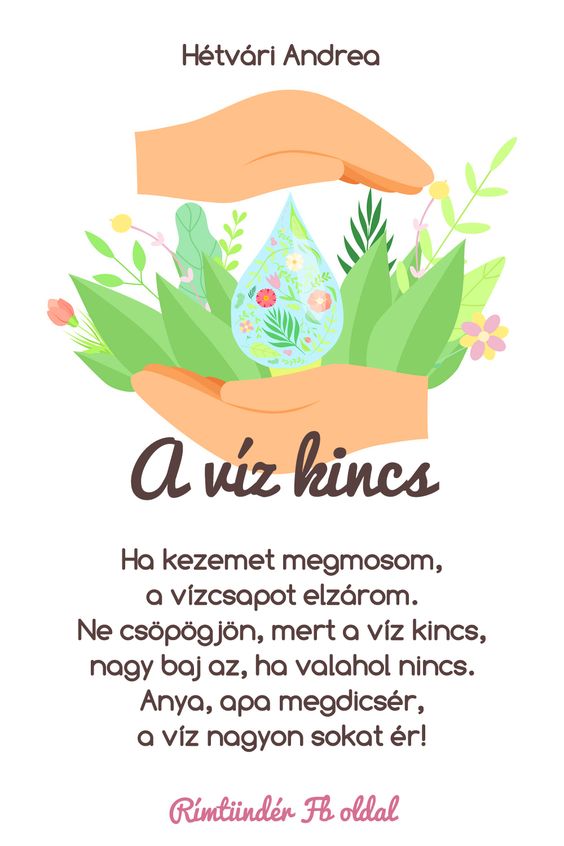 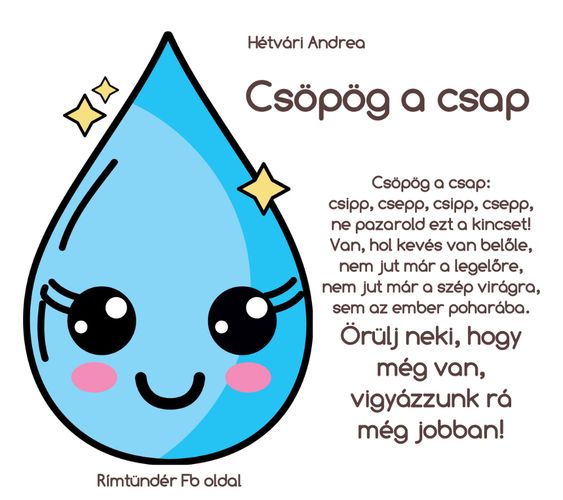 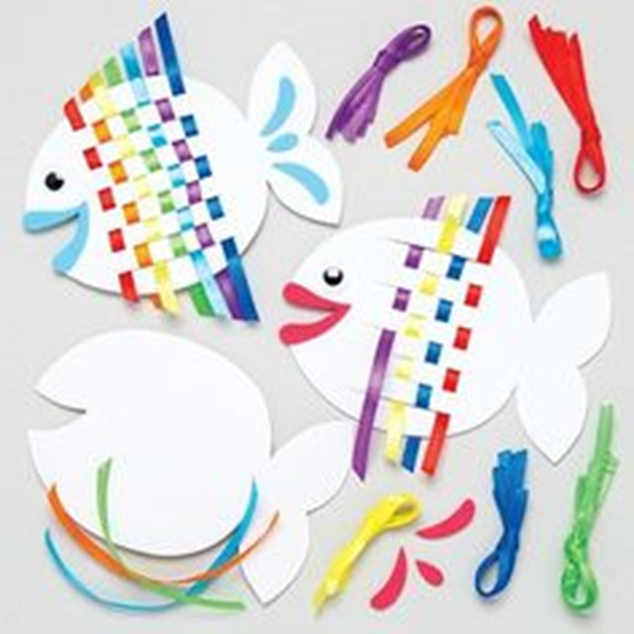 VÍZ NAPI Ötlettár:Cipős dobozból ….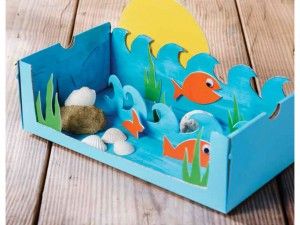 CD lemezből ….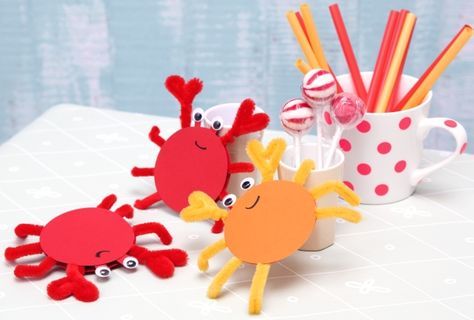 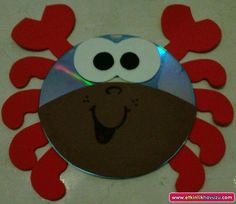 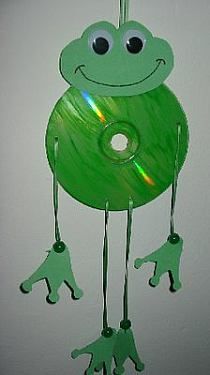 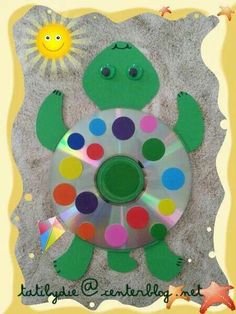 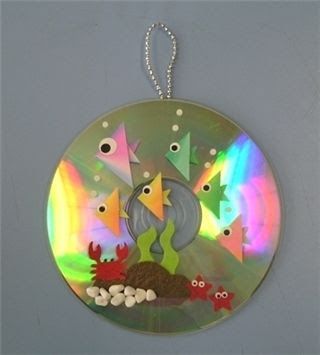 Kövekből …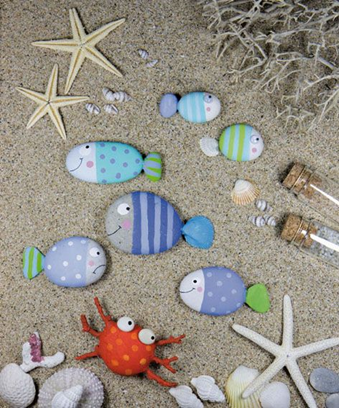 Tojástartóból …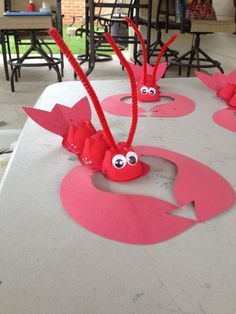 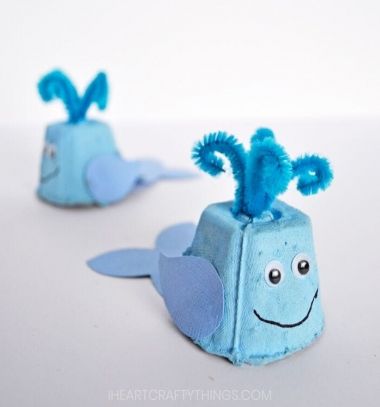 Papír- vagy műanyag tányérból ….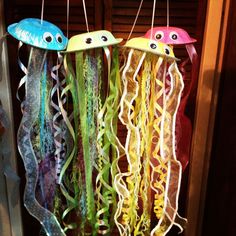 Befőttes üvegből ….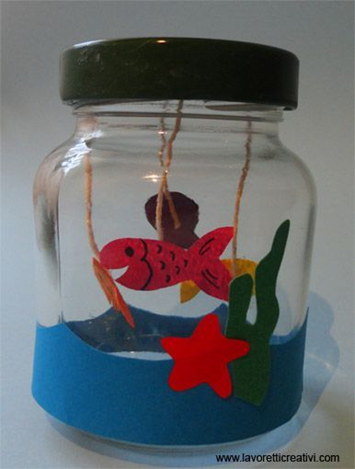 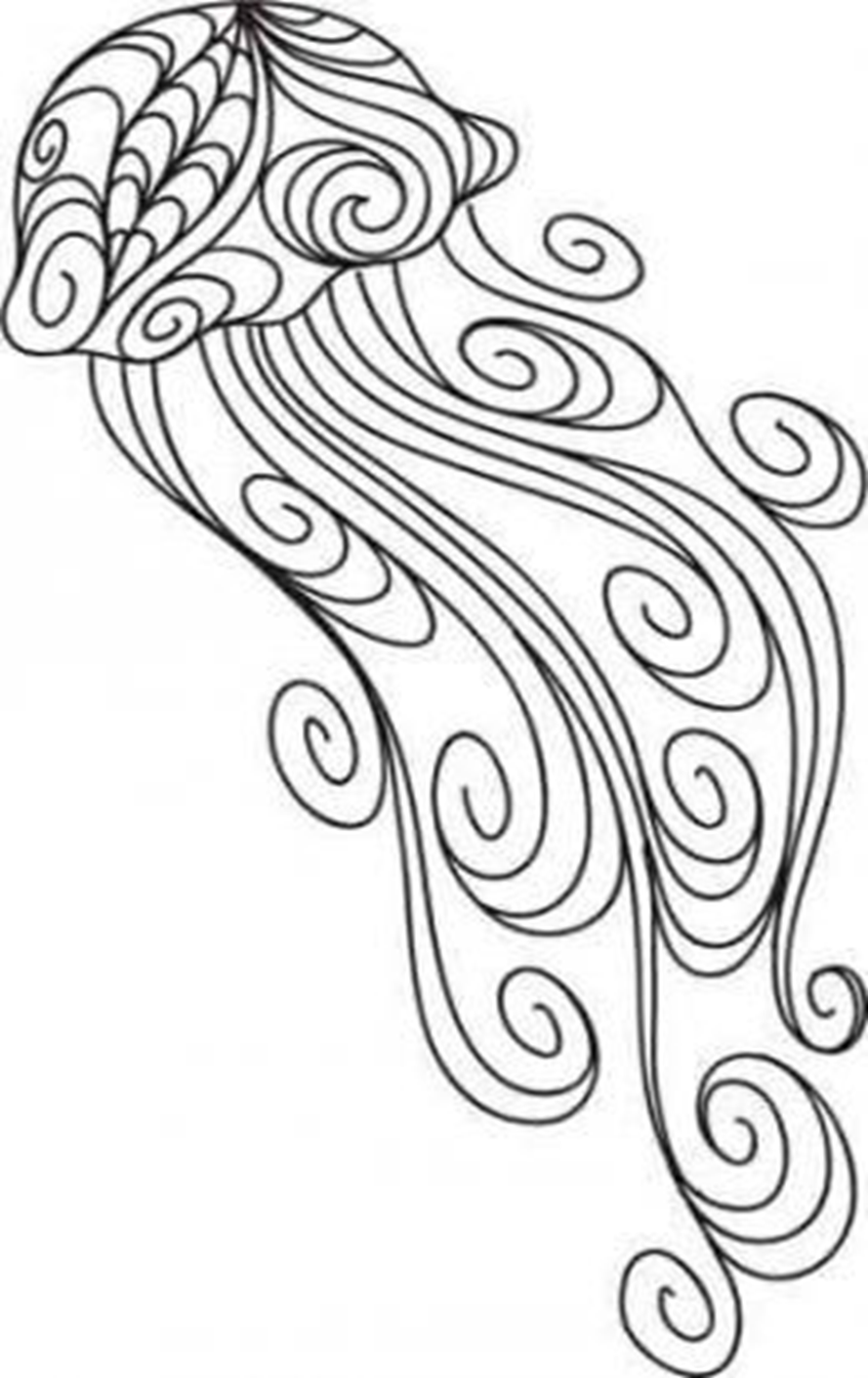 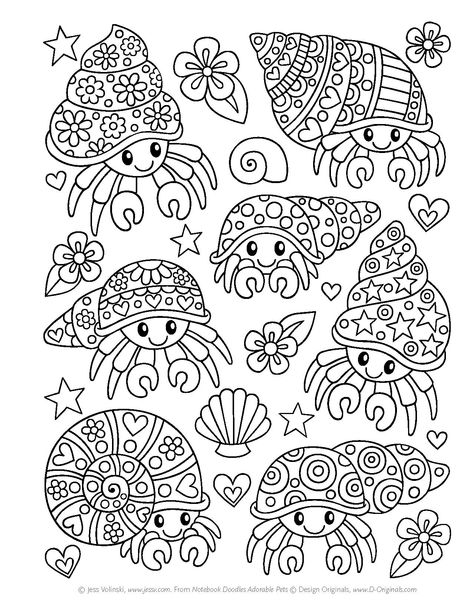 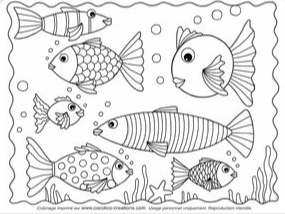 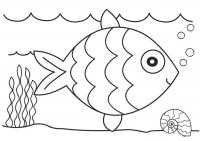 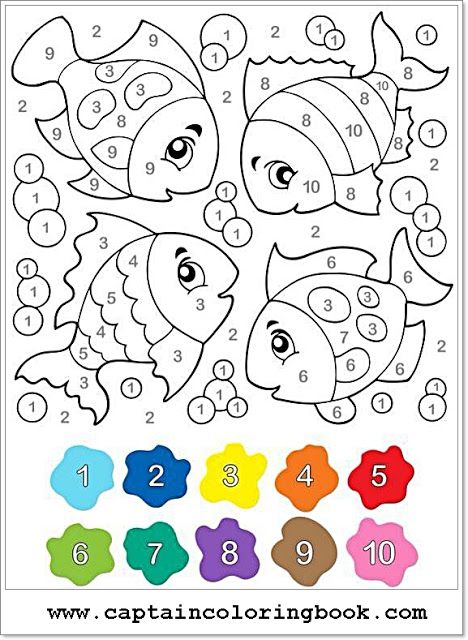 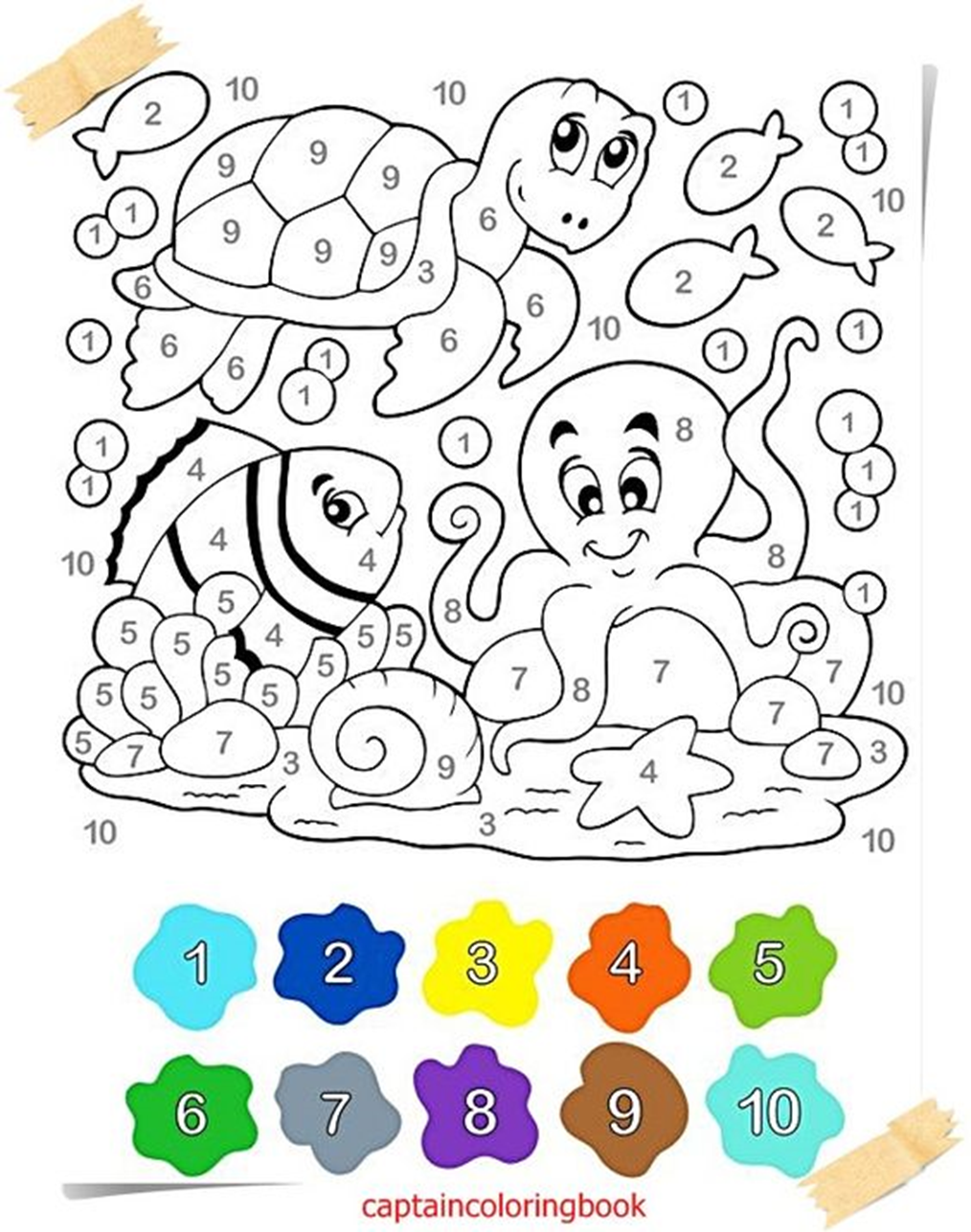 A képet elkészítheted úgy, hogy összekötöd a pöttyöket, de úgy is, hogy színes kartonpapírra teszed és egy tű segítségével kilyukasztod a pöttyöket. Igazán szép „csipkekép” készíthető így belőle.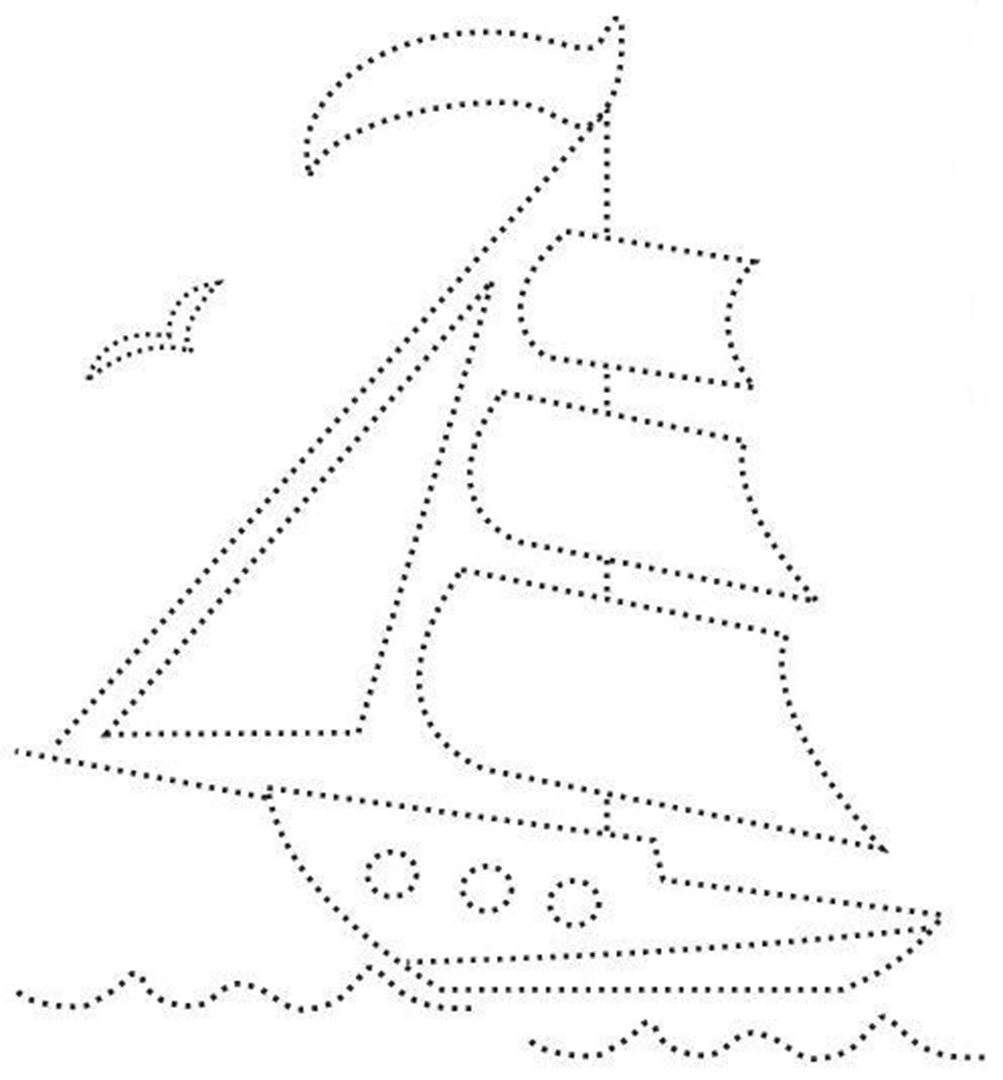 A képet elkészítheted úgy, hogy összekötöd a pöttyöket, de úgy is, hogy színes kartonpapírra teszed és egy tű segítségével kilyukasztod a pöttyöket. Igazán szép „csipkekép” készíthető így belőle.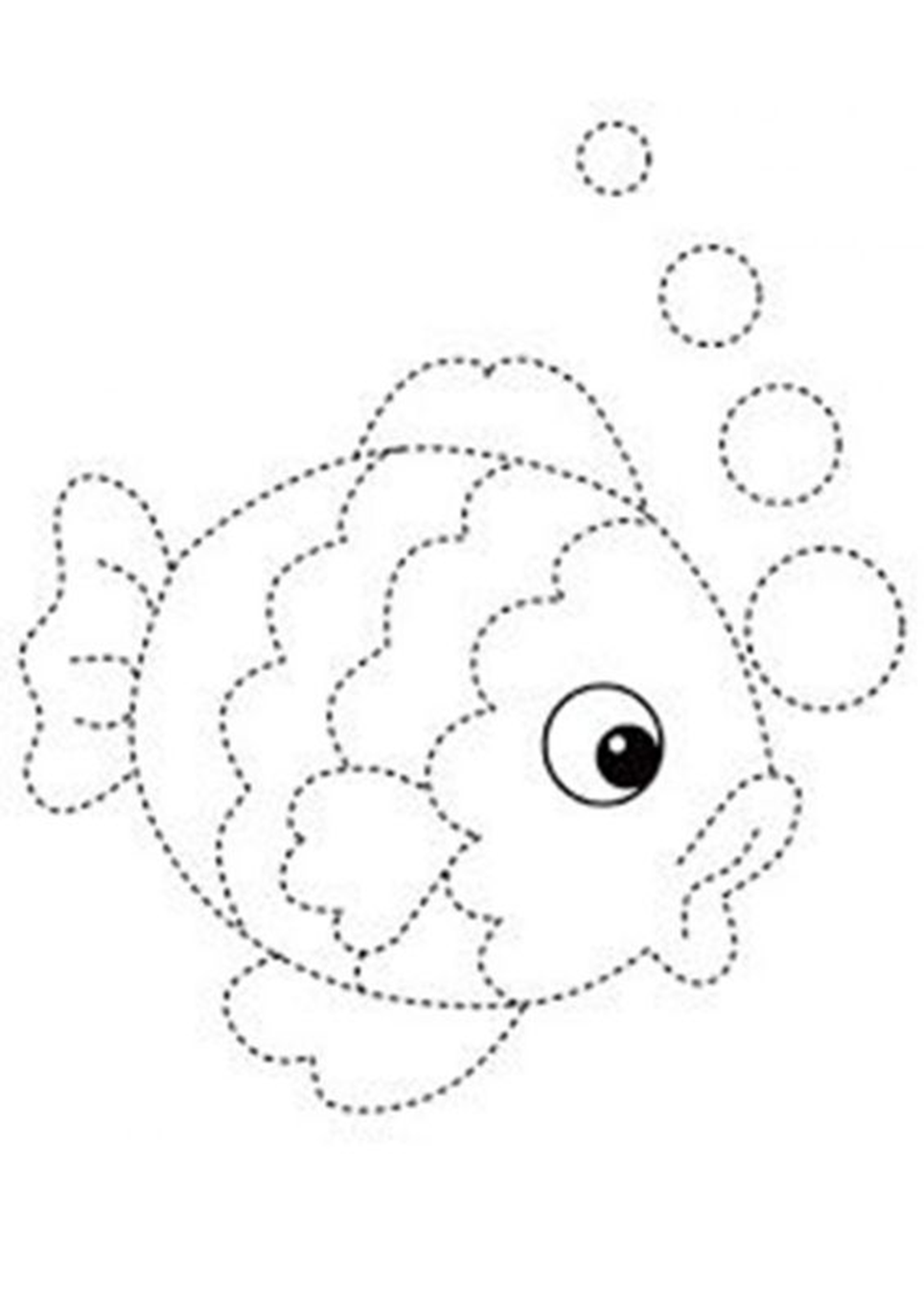 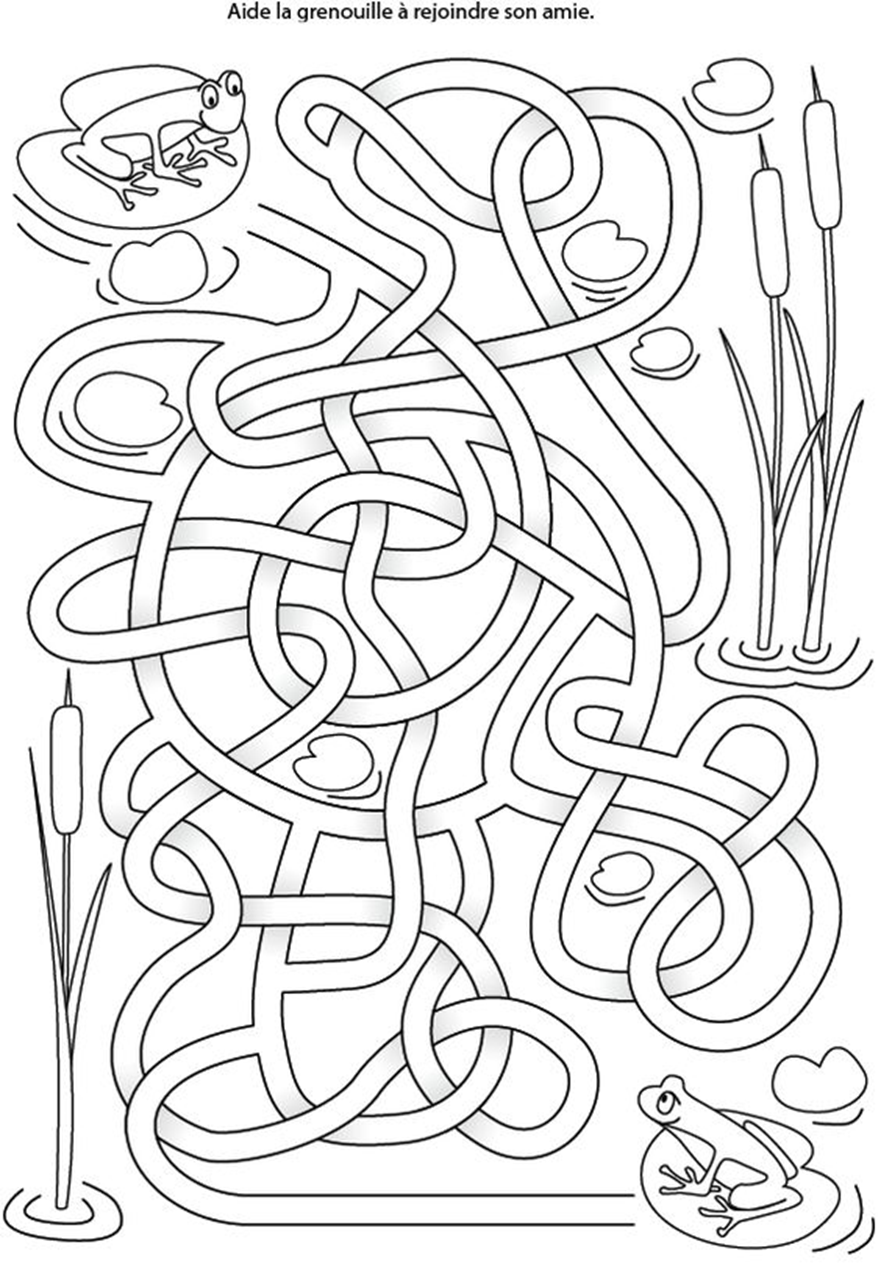 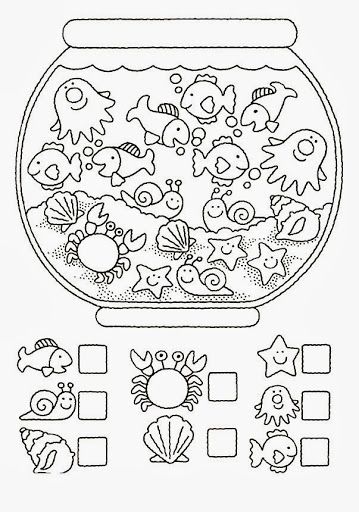 